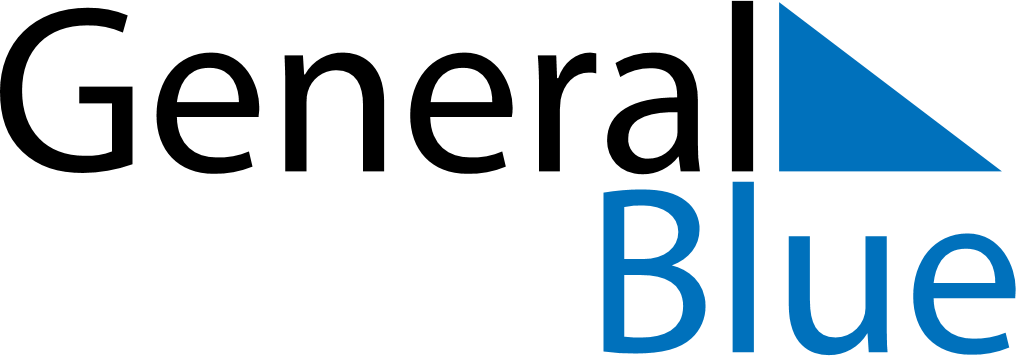 Quarter 1 of 2022Dominican RepublicQuarter 1 of 2022Dominican RepublicQuarter 1 of 2022Dominican RepublicQuarter 1 of 2022Dominican RepublicQuarter 1 of 2022Dominican RepublicJanuary 2022January 2022January 2022January 2022January 2022January 2022January 2022SUNMONTUEWEDTHUFRISAT12345678910111213141516171819202122232425262728293031February 2022February 2022February 2022February 2022February 2022February 2022February 2022SUNMONTUEWEDTHUFRISAT12345678910111213141516171819202122232425262728March 2022March 2022March 2022March 2022March 2022March 2022March 2022SUNMONTUEWEDTHUFRISAT12345678910111213141516171819202122232425262728293031Jan 1: New Year’s DayJan 10: EpiphanyJan 21: Our Lady of AltagraciaJan 24: Duarte’s BirthdayFeb 27: Independence Day